U25M2/LEDN25D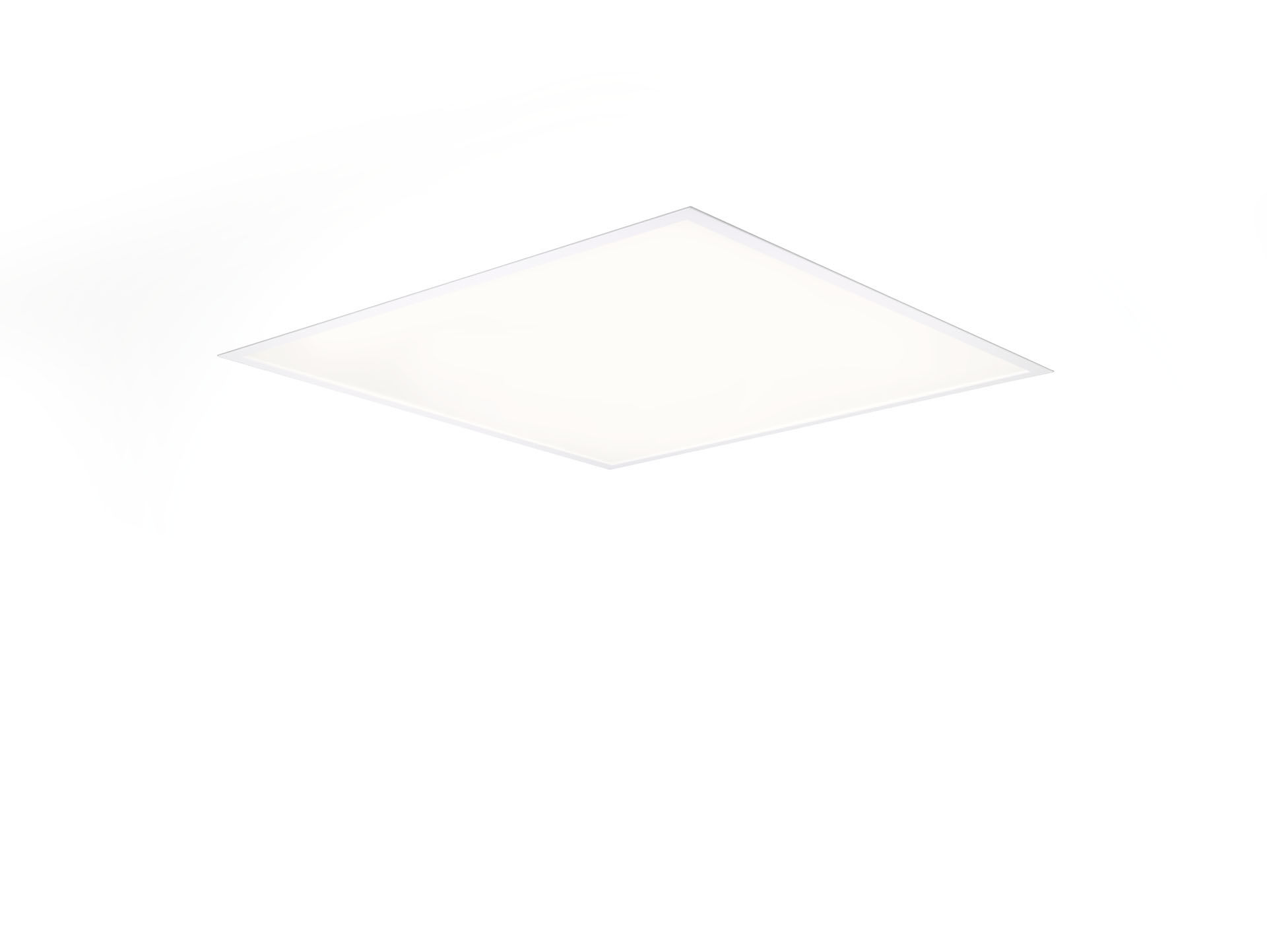 Hoogperformant inbouwarmatuur met vlakke diffusor.MesoOptics folie optiek, helder glas met diffusorfolie, breedstralend lichtverdeling.Hoge lichtstroom en efficiëntie.Afmetingen: 596 mm x 596 mm x 85 mm.M600, installatie door opleg in T-profiel systeemplafond gemoduleerd op 600 x 600 mm.Inbouwarmatuur met vlakke diffusor MesoOptics™ folie op een glasplaat met heldere en uniforme uitlichting, geschikt voor grote tussenafstanden.Lichtstroom: 2900 lm, Specifieke lichtstroom: 153 lm/W.Opgenomen vermogen: 19.0 W, DALI dimbaar.Frequentie: 50-60Hz AC.Spanning: 220-240V.Isolatieklasse: klasse I.Led met superieure behoudfactor; na 50.000 branduren behoudt de armatuur 98% van zijn initiële lichtstroom (Tq = 25°C).Gecorreleerde kleurtemperatuur: 4000 K, Kleurweergave ra: 80.Standard deviation color matching: 3 SDCM.Fotobiologische veiligheid EN 62471: RISK GROUP 0 UNLIMITED.Gelakt plaatstaal behuizing, hoogglanzend wit.IP-graad: IP20.IK-graad: IK07.IP langs onderzijde: IP40 langs onderzijde.Gloeidraadtest: 850°C.5 jaar garantie op armatuur en driver.Certificeringen: CE, ENEC.Armatuur met halogeenvrije leads.De armatuur is ontwikkeld en geproduceerd volgens standaard EN 60598-1 in een bedrijf dat ISO 9001 en ISO 14001 gecertificeerd is.